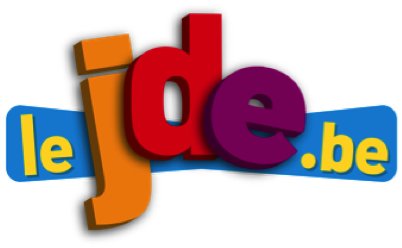 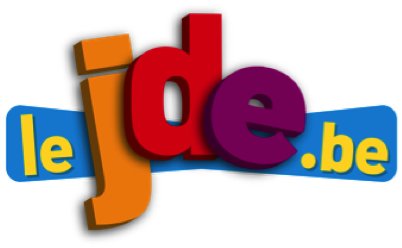 Le classement des articles.Note théorique. Le journal est organisé et les articles sont classés dans différentes rubriques suivant le lieu et/ou le sujet. Les deux ou trois articles jugés les plus importants par le journaliste font l’objet de la première page (La Une ou vitrine du journal).Classement suivant le lieu ET suivant le sujet (voir les lieux et les sujets au verso). Retrouvez, dans ce JDE, le titre d’un article qui pourrait figurer dans les catégories suivantes. Comparez et discutez vos réponses. Coloriez les cases figurant à La Une.Classement suivant le lieu ET suivant le sujet. Complétez (écrivez des titres) le mieux possible ce tableau à double entrée en consultant ce JDE (voire d’autres JDE) et en consultant d’autres référents (autres journaux, Internet, radio, télévision, actualité proche…). Comparez vos classements. Vous pouvez reprendre des titres figurant au recto.Construisez un grand panneau et, avec toute la classe, essayez de compléter un maximum de cases ; utilisez un maximum de médias (journaux, Internet, radio, tv...).LieuSujet généralTitre de l’article..............................................Des migrants viennent à la maisonBelgiqueFait divers a) ..........................................................................................b) ........................................................................................................................................L’Espagne reprend le contrôleBelgiqueArt, culture..............................................................................................................................................a) Sarah Godfroid, passionnée de boxe thaïb) Mathilde aime les défis : elle sera copilote au rallye du CondrozMondeEnvironnementa) ..........................................................................................b) ........................................................................................................................................a) Sauvées après 5 moisb) En parachute pour ses 94 ansc) Là-haut avec 100 ballons gonflés..............................................Un iguanodon aux dents tranchantes!!! BelgiqueSciences,................................................................................................MondeSporta) ..........................................................................................b) ..........................................................................................LIEUXSUJETSMon écoleMa ville, mon villageMa province, ma régionBelgiqueEuropeMondePolitiqueEnviron-nementFait diversSportSciences, santé, médecineArt, culture,…Magazine, peopleAutres